BAB II KAJIAN PUSTAKA2.1 Penelitian SebelumnyaPenelitian Pertama dari Hadiansyah, Chandra (2017) yang berjudul “Pembangunan Server Security Information Management untuk monitoring keamanan Di Server Diskominfo Provinsi Jawa Barat” dijelaskan bahwa untuk menjaga keamanan data elektronik dan informasi, Diskominfo melakukan pemantauan dan langkah antisipasi pencurian data pada Server milik instansi terkait agar keamanan data informasi yang bersifat Confidential pada seluruh Server yang ada di Diskominfo tetap terjaga dari berbagai gangguan yang berasal dari serangan Attacker baik dari sisi internal maupun sisi eksternal.Karena belum tersedianya alat untuk melakukan pemantauan log, maka langkah pembangunan sistem SIEM sangat dibutuhkan untuk melakukan monitoring server yang masih rentan terhadap serangan. Keuntungan yang diperoleh oleh Diskominfo provinsi Jawa Barat dalam pembangunan OSSIM adalah proses monitoring menjadi lebih mudah saat melakukan pengolahan log data, serta dapat melakukan pemantauan aktivitas pada komputer atau sistem yang sedang berjalan.Penggunaan SIEM diharapkan dapat membantu tingkat keamanan pada Diskominfo Provinsi Jawa Barat, membantu pemantauan dan monitoring log, atau event yang terkirim ke server OSSIM, sehingga pengolahan log data, dan pemantauan aktivitas pada komputer atau sistem yang sedang berjalan dapat lebih mudah dilakukan.Penelitian Kedua oleh Syani, Ropi (2018) yang berjudul “Analisis danPerancangan Network Security System Menggunakan Teknik Host-Based Intrusion Detection System (HIDS) Berbasis Cloud Computing” dijelaskan bahwa Cloud Computing merepresentasikan teknologi untuk menggunakan infrastruktur komputasi dengan cara yang lebih efisien, Di sisi lain, arsitektur yang rumit dan terdistribusi semacam itu menjadi target yang menarik bagi para penyusup Cyber Attacks.Metode yang digunakan adalah HIDS karena metode tersebut mampu melakukan pemeriksaan sistem yang hanya dapat dilakukan bila aplikasi IDS dipasang pada host, seperti file integrity checking, registry monitoring, log analysis, rootkit detection dan active response. Berdasarkan uraian tersebut maka digunakanlah Cloud Computing sebagai perantara untuk menganalisis dan mengimplementasikan sistem keamanan jaringan menggunakan teknik Host-Based Intrusion Detection System dari IDS dengan software OSSEC sebagai tools keamanan jaringannya.Penelitian Ketiga oleh Arass (2019) dengan judul “Smart SIEM: From Big Data Logs and Events To Smart Data Alerts” diperoleh jawaban bahwa pertahanan Cyber telah menjadi kebutuhan yang semakin berulang dan bahkan wajib untuk semua jenis organisasi yang memegang sistem informasi, dikarenakan sebuah perusahaan tidak lagi menganggap cyberattacks sebagai sebuah kemungkinan, tetapi berubah menjadi ancaman yang pasti akan terjadi, sehingga memerlukan banyak waktu dan berbagai macam cara agar supaya serangantersebut dapat diatasi.Penyedia jasa layanan keamanan jaringan terkemuka, yaitu Conero telah mengkonfirmasi bahwa serangan Distributed Denial Of Service (DDOS) terus meningkat tajam pada setiap tahunnya sebanyak 40%, dengan lebih dari 400 ribu serangan terjadi tiap bulan di tahun 2018 dan terus berlanjut hingga saat ini. Oleh karena itu dibutuhkan sebuah sistem terpusat yang dapat melakukan monitoring aktivitas sistem informasi, dan kemudian dapat digunakan untuk memberikan kesimpulan pada sebuah event, apakah aktivitas yang sedang terjadi masuk kedalam insiden serangan atau tidak.2.2 Penjelasan SIEMSecurity Information Event Management (SIEM) merupakan sebuah sistem yang memiliki fungsi untuk monitoring atau memantau laju lalu lintas jaringan serta sekaligus memberikan informasi dari sebuah log secara real-time. SIEM juga merupakan sebuah sistem yang dapat mengumpulkan log-log dari beberapatempat seperti aplikasi, server, database, network, firewall, dan beberapa jenisnya.2.3 Security Information Management (SIM)Security Information Management (SIM) adalah perangkat yang berguna sebagai sarana pengumpulan File Log, dan penyimpanan yang dilakukan pada repositori pusat. Perangkat SIM digunakan sebagai analisa setelah pemeriksaan mencapai tahap selanjutnya. Oleh karena itu, SIM juga disebut sebagai manajemen Log. SIM sendiri berasal dari sebuah agen dan software, yang berjalan pada suatu server dan komputer, dan telah di monitor sebelumnya. Pada SIM, seorang Administrator sistem dapat memasuki konsol dan menjalankan laporan, grafik, dan bagan keamanan secara Real Time.Beberapa sistem SIM memiliki Filter bawaan yang dapat digunakan untuk melakukan pengawasan, serta membersihkan Log sebelum mengirim informasi ke Server pusat. Langkah ini dimaksudkan untuk mengurangi jumlah data yang akan dikirim di seluruh jaringan yang dapat menyebabkan kemacetan Bandwidth pada jaringan, untuk kemudian disimpan pada Server perangkat SIM.2.4 Security Event Management (SEM)Security Event Management (SEM) adalah usaha yang dilakukan untuk mengidentifikasi, mengumpulkan, mengevaluasi, melakukan pemantauan, serta peringatan kepada sistem. Pada makna khusus, SEM merupakan versi yang lebih baik dari SIM. Meskipun keduanya dipandang sebagai bidang manajemen keamanan yang berbeda. Sama seperti SIM, data biasanya diteruskan dari komputer Host ke repositori pusat menggunakan SNMP, Syslog, dan protokol komunikasi lainnya. Repository terpusat dapat memastikan bahwa sebuah Event dan peringatan akan disimpan dalam penyimpanan yang aman dan ter forensik.Informasi tersebut kemudian dianalisis, dengan menggunakan algoritma keamanan dan perhitungan statistik untuk mengidentifikasi ancaman, kerentanan, dan risiko. SEM dapat mengurai entri secara lebih signifikan, dengan begitu SEM dimaksudkan agar dapat segera memberitahu bagian yang bertanggung jawabsetiap kali entri mendapat perhatian.2.4.1 Security Information and Event Management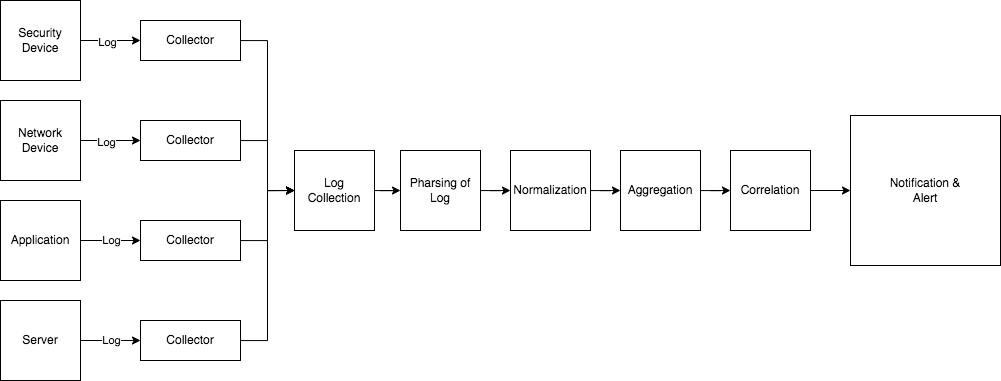 Gambar 2.1 Arsitektur SIEMMenurut Maulana Irvansyah (2019) Security Information and Event Management atau disingkat sebagai SIEM adalah sistem yang membantu pengguna untuk melakukan monitoring trafik pada jaringan dan memberikan informasi secara purna waktu. Selain monitoring trafik pada jaringan, SIEM juga dapat melakukan kegiatan monitoring pada setiap perangkat yang ada di dalam jaringan seperti Server, perangkat Network Switch, Router, bahkan sampai perangkat Security seperti Firewall.Cara kerja yang dilakukan oleh SIEM merupakan tahapan pada aplikasi dan perangkat keamanan yang menghasilkan Log untuk setiap aktivitas yang terjadi. Jika sistem pengguna melakukan Maintenance karena instalasi software, maka hasil tersebut ditampilkan pada SYSLOG. Jika perangkat keamanan sepertiFirewall pengguna Sebuah log dihasilkan ketika peringatan keamanan terjadi. Demikian pula, semua aplikasi menghasilkan log untuk setiap peristiwa yangterjadi.Log mentah (Raw Logs) yang dikirim sangat sulit untuk dibaca dan dianalisis. SIEM adalah alat yang dapat menganalisis log mentah dan menampilkan informasi yang dibutuhkan. SIEM mengumpulkan log dari berbagai aplikasi dan perangkat keamanan dan mengelolanya secara terpusat atau yang biasa dikenal sebagai penyimpanan log.Ukuran setiap log tergantung pada tingkat lalu lintas jaringan yang ada. Oleh karena itu, analisis Big Data juga memainkan peran penting dalam SIEM. Artinya, SIEM mengumpulkan semua log dari berbagai aplikasi atau perangkat keamanan (Log Sources), untuk kemudian dilakukan pengolahan dan analisa padaLog sesuai dengan yang dibutuhkan.2.4.2 Zeek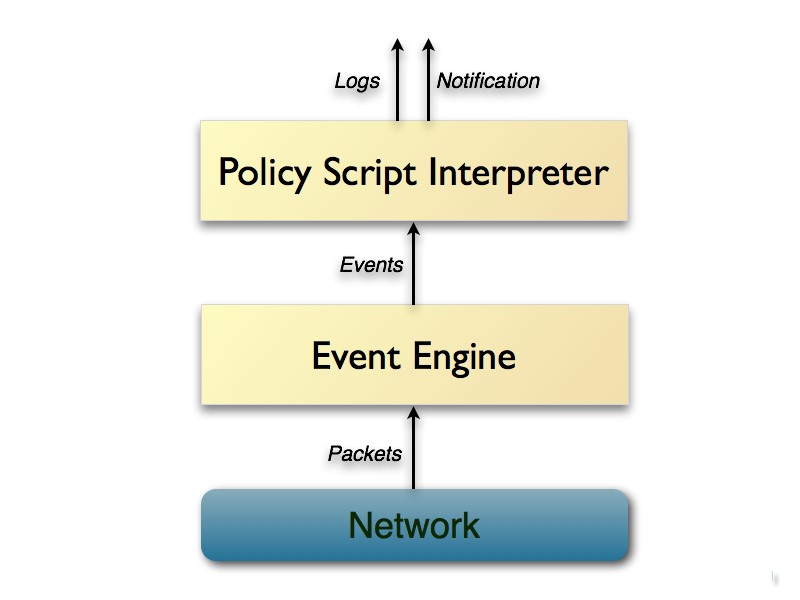 Gambar 2.2 Arsitektur ZeekZeek adalah sebuah tools yang digunakan untuk menganalisa lalu lintas jaringan open source yang berbentuk pasif. Fungsi dasar dari Zeek sendiri adalah untuk monitoring keamanan, memeriksa semua lalu lintas pada tautan secara mendalam, dan digunakan untuk mengawasi tanda-tanda dari aktivitas yang mencurigakan. Namun, secara lebih umum, Zeek juga mendukung berbagai tugas analisa lalu lintas, bahkan yang berada di luar domain keamanan, termasuk pengukuran suatu kinerja, dan juga membantu untuk menyelesaikan suatu masalah yang terjadi pada lalu lintas jaringan keamanan yang sedang diawasi oleh Zeek.Zeek merupakan bagian dari IDS atau Intrusion Detection System yang memiliki tujuan untuk mengawasi, serta mencegah arus lalu lintas mencurigakan yang terjadi pada jaringan pengguna. Adapun secara garis besar, IDS adalah sebuah metode yang biasa digunakan untuk mendeteksi pola serangan di dalam suatu jaringan, untuk kemudian memberitahukan aktivitas tersebut kepadapengguna melalui pesan secara real time.	IDS	dibagi	menjadi	beberapa bagian	seperti	Network-Based IntrusionDetection System (NIDS), dan juga Host-Based Intrusion Detection System (HIDS) yang memiliki fungsi berbeda antar jenis. NIDS lebih mengacu kepada pengawasan terhadap jaringan, sehingga letak dari jenis IDS ini seringkali berada pada gate. Sedangkan untuk HIDS, jenis ini lebih sering dipasang pada bagianserver, agar fungsi IDS menjadi maksimal.Pada Zeek, jenis yang digunakan sebagai dasar adalah Network-Based Intrusion Detection System (NIDS). Hal tersebut bisa terjadi karena Zeek merupakan sebuah alat yang mampu menganalisa jaringan pada sumber terbuka, maupun pada sumber tertutup yang berjalan pada satu jaringan. Zeek mempunyai banyak faktor positif pada sisi analisa, sehingga menjadikan Zeek pilihan utama para pengguna, ketika akan mengawasi pergerakan di dalam jaringan.2.5 Software Pada Elastic StackPenggunaan SIEM sebagai basis penelitian tentu tak terlepas dari perangkat lunak yang dipakai untuk mendukung perangkat SIEM. Beberapa software yangdigunakan dijelaskan sebagai berikut:2.5.1 ElasticsearchElasticsearch adalah mesin pencari dan analisis Open Source yang didistribusikan untuk semua jenis data. Termasuk diantaranya adalah teks, numerik, geospasial, data terstruktur, dan data yang tidak terstruktur. Elasticsearch dikembangkan di atas Apache Lucene dan dirilis pertama kali pada tahun 2010 oleh Elasticsearch N.V., yang sekarang lebih dikenal sebagai Elastic. Dikenal dengan API REST yang sederhana, sifat terdistribusi, kecepatan, dan skalabilitas, Elasticsearch adalah komponen utama dari Elastic Stack, satu set alat Open Source yang digunakan untuk konsumsi data, pengayaan, penyimpanan, analisis, dan visualisasi. Biasa disebut sebagai Tumpukan Elasticsearch, Logstash, dan Kibana (ELK), Elastic Stack saat ini mencakup lebih banyak koleksi agen pengiriman ringan yang dikenal sebagai Beats, yang gunanya adalah untuk mengirim data ke Elasticsearch. Elasticsearch digunakan untuk memantau kecepatan dan skalabilitas untuk mengindeks berbagai jenis konten membuatnya tepat digunakan sebagai:Pencarian aplikasiPencarian situs webPencarian perusahaanLogging dan log analyticsMetrik infrastruktur dan pemantauan wadahPemantauan kinerja aplikasiAnalisis dan visualisasi data geospasialAnalisis keamananAnalisis bisnis2.5.2 LogstashLogstash adalah mesin yang digunakan untuk pengumpulan data open source serta memiliki kemampuan untuk melakukan sejumlah kerja secara multitasking. Logstash secara dinamis dapat menyatukan data dari sumber yang berbeda danmenormalkan data ke tujuan yang pengguna pilih.2.5.3 FilebeatFilebeat adalah suatu perangkat pengiriman ringan yang digunakan untuk meneruskan dan memusatkan data log. Diinstal sebagai agen di server pengguna, Filebeat memonitor file log atau lokasi yang telah ditentukan oleh pengguna, mengumpulkan peristiwa log, dan meneruskannya ke Elasticsearch atau Logstash untuk dilakukan pengindeksan.2.5.4 KibanaKibana adalah aplikasi Front End Open Source yang kedudukannya berada di atas Elastic Stack, Kibana menyediakan kemampuan pencarian dan visualisasi data, untuk data yang di index pada Elasticsearch. Biasanya Kibana lebih dikenal sebagai alat pembuatan bagan untuk Elastic Stack, yang sebelumnya disebut sebagai ELK Stack setelah Elasticsearch, Logstash, dan Kibana. Kibana juga bertugas sebagai User Interface untuk memantau, mengelola, dan mengamankan Cluster Elastic Stack, serta Hub terpusat untuk solusi yang dibuat oleh Elastic Stack.Integrasi ketat pada Kibana, Elasticsearch, dan Elastic Stack membuatnyaideal untuk mendukung hal-hal berikut ini:1. Mencari, melihat, dan memvisualisasikan data yang diindeks dalam Elasticsearch dan menganalisis data melalui pembuatan diagram batang, diagram lingkaran, tabel, histogram, dan peta. Tampilan dasbor menggabungkan elemen-elemen visual untuk kemudian dibagikan melalui browser untuk memberikan tampilan analitis Real Time ke Volume data yang besar untukmendukung kasus penggunaan seperti:Logging dan Log AnalyticsMetrik infrastruktur dan pemantauan wadahPemantauan kinerja aplikasi (APM)Analisis dan visualisasi data geospasialAnalisis keamananAnalisis bisnisMemantau, mengelola, dan mengamankan Instance Elastic Stack melalui antarmuka web.Akses terpusat untuk solusi yang dikembangkan pada Elastic Stack untuk aplikasi yang dapat diamati, lebih aman, dan kebutuhan untuk pencarian pada perusahaan.Signature Based Detection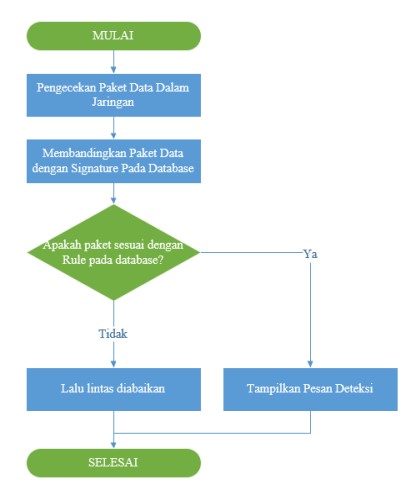 Gambar 2.3 Cara kerja signature basedGambar 2.3 menunjukan cara kerja dari metode signature based dalam mendeteksi setiap serangan yang terjadi. Pada pendeteksian setiap serangan, signature based menyimpan pola – pola yang sudah terdapat didalam database dari aplikasi IDS yang sudah dipasang. Rule tersebut digunakan sebagai pembanding jika ada trafik atau paket data yang sama dengan salah satu rule yang telah didefinisikan dalam sistem IDS. Setelah rule dipasang, setiap paket yang melalui jaringan akan diperiksa oleh IDS signature based dengan membandingkan setiap paket data dengan rule yang ada dalam database. Jika paket yang diperiksa ada yang sama dengan pola atau rule yang telah didefinisikan, maka akan muncul pesan deteksi yang ditampilkan sebagai sebuah serangan. Jika tidak ada rule yang sesuai dengan pola yang dibandingkan antara paket data dan rule yang ada, makapaket data tersebut akan dilewatkan dan tidak dianggap sebagai sebuah serangan.Kibana Query LanguageKibana Query Language (KQL) adalah sebuah sintaks sederhana yang digunakan untuk melakukan filter data pada Elasticsearch menggunakan metode pencarian teks atau field-based search. KQL hanya bisa digunakan untuk melakukan penyaringan data, namun tidak memiliki peran dalam melakukanpenyortiran serta penggabungan data.KQL memiliki berbagai fitur yang membedakan metode Query ini dari Lucene Query Syntax. Hal itu bisa terjadi karena KQL dapat memberikan pertanyaan pada bidang yang masuk ke dalam sarang, juga pada bidang yang mengandung Script. KQL juga tidak mendukung ekspresi reguler atau pencarian dengan istilah Fuzzy.Jenis-Jenis Serangan Terhadap Situs Web (Owasp Top 10)OWASP Top 10 merupakan sebuah panduan bagi para developers dan security team mengenai kelemahan-kelemahan pada web yang rentan diserang dan harus segera disiasati. Berbagai kelemahan ini memudahkan penyusup untuk menanamkan malware, mencuri data, atau mengambil alih sepenuhnya situs atau komputer milik user. Berikut ini penjelasan singkat dari kesepuluh ancaman keamanan situs yang ada pada OWASP Top 10:InjectionMaurice McMullin (2018) Injection adalah Serangan injeksi terjadiketika data yang tidak dipercaya disuntikkan atau dimasukkan secara manual ke input yang dikirim ke aplikasi, OS atau database. Data yang tidak dipercaya berisi kode berbahaya atau parameter input yang dijalankan oleh aplikasi target. Masukan berbahaya ini sering kali memungkinkan akses ke data yang tidak boleh ditampilkan, atau dapat memanggil kode eksternal yang dapat digunakanpenyerang untuk menyusupi aplikasi web dengan cara tambahan.Broken AuthenticationMenurut Situmeang, Prahadi, dan Christianto (2018) Broken Authentication dan Session Management merupakan salah satu dari beberapa serangan yang dapat dilakukan oleh seseorang yang berniat jahat, biasa disebut dengan istilah hijackers, dengan memanfaatkan beberapa kelemahan pada fungsi authentication dan session management.Sensitive Data ExposureMenurut Chandra, Simanjuntak, dan Fadillah (2018) sensitive data merupakan informasi yang harus dilindungi dari penyerang, seperti password, alamat, social security, credit card, informasi bank, rekam kesehatan, dan lain sebagainya. Sedangkan pengertian data exposure adalah keadaan dimana data atau informasi tidak dilindungi dengan baik atau terekspose sehingga penyerang berkesempatan untuk mengeksploitasi dan mencuri data.XML External EntitiesIan Muscat (2018) XML External Entities adalah serangan ke situsweb dan aplikasi yang menganalisa input XML. Input ini bisa mereferensikan entity external untuk mengetahui kelemahan yang ada pada input XML nya. Entiti external yang dimaksud disini biasanya berupa unit penyimpanan, seperti misalnya hard drive. Analisa input XML bisa dibuat seakan-akan mereka mengirim data ke entity external yang tidak dipercaya, dimana mereka bisa mengirim data-data sensitif ke hacker nya langsung. Cara terbaik untuk mengatasi XEE ini adalah dengan memiliki web app yang mengandung jenis data yang tidakterlalu kompleks.Broken Access ControlMenurut Nugraha (2017) broken access control atau lebih sering disebut sebagai otorisasi, adalah suatu proses bagaimana web aplikasi memberikan akses fungsi ataupun konten kepada beberapa user, dan tidak kepada user yang lain. Proses ini terjadi setelah autentifikasi atau lebih umum dikenal dengan proseslogin.Cross Site ScriptingMenurut Syaikhoni, Ariyadi, dan Sunarna (2018) Cross Site Scripting menggunakan aplikasi web untuk mengantarkan kode/skrip berbahaya ke browser dari korban karena penyerang tidak bisa langsung menjalankan kode/script berbahaya di browser korban.Insecure DeserializationBorislav Kiprin (2019) Sistem modern yang kompleks sudahterdistribusi. Karena komponen komunikasi antara satu dengan yang lain dan pembagian informasi, seperti memindahkan data antar layanan, menyimpan informasi, format biner asli sudah menjadi tidak ideal. Singkatnya, serialisasi adalah proses mengubah data biner ini menjadi string atau biasa disebut dengan karakter ASCII, sehingga dapat dipindahkan menggunakan protokol standar.Using Components With Known VulnerabilitiesMenurut Febrianto, Ahnaf, dan Simon (2018) Kerentanan suatu komponen yang masuk ke dalam celah “Vulnerability” ini disebabkan oleh pihak ketiga dari komponen tersebut yang menyerang library suatu aplikasi baik dari web base ataupun platform lainnya. Sehingga komponen pihak ketiga ini dengankerentanan/celah yang diketahui bisa menyerang sistem operasi itu sendiri, seperti framework yang telah disediakan (CMS), web server dan beberapa plugin atau komponen yang diketahui oleh developer yang telah terinstal atau telah masukdalam library tersebut di dalam sistem aplikasi.Insufficient Logging and MonitoringMenurut Borislav Kiprin (2018) Kebanyakan web app tidak mengambil langkah yang cukup untuk mendeteksi penembusan data. Rata-rata orang baru sadar kalau terjadi penembusan di situs web mereka setelah 200 hari. Ini tentunya memberikan penyerang banyak waktu untuk melakukan penyerangan. OWASP merekomendasikan developer untuk merancang logging and monitoring sertarencana response insiden agar mereka tahu jika ada penyerangan yang terjadi pada aplikasi mereka.Security MisconfigurationMenurut Admir Dizdar (2019) Security Misconfiguration dapat diartikan sebagai kegagalan menerapkan semua kontrol keamanan untuk server atau aplikasi web, sistem mengimplementasikan sebuah kontrol keamanan, tetapi berjalan dengan suatu kesalahan. Security Misconfiguration adalah kelemahan yang paling sering terjadi di antara kelemahan lain. Biasanya kesalahan terjadi jika user hanya menggunakan default konfigurasi tanpa melihat kebutuhan situs web.Tingkat Ancaman Pada Owasp Top 10 2017Pada Tabel 2.1 terlihat ringkasan dari 10 risiko keamanan aplikasi teratas pada tahun 2017 dan faktor risiko yang telah ditetapkan untuk setiap risikonya.Faktor-faktor ini ditentukan berdasarkan statistik yang tersedia pada OWASP Top 10.Tingkat ancaman pada Owasp Top 10 2017  terlihat pada Tabel 2.1 berikutTabel 2.1 Tingkat Ancaman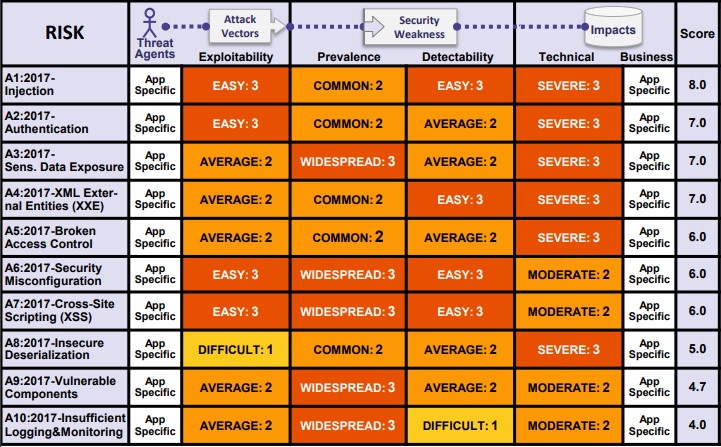 FlowchartFlowchart menurut Indrajani (2011) merupakan gambaran secara grafik dari langkah-langkah dan urutan prosedur suatu program. Flowchart digunakan sebagai alat bantu komunikasi dan untuk menggambar alur kerja dari sebuah sistem. Maka dari itu ketika akan membuat sebuah sistem jelas seorang desainer harus merancang Flowchart terlebih dahulu agar apa yang akan dikerjakan bisa tertata dengan baik, selain itu dengan adanya Flowchart ini dapat membantu orang awam untuk memahami bagaimana cara kerja sebuah sistem yang akan dibuat.Berikut ini adalah beberapa penjelasan mengenai simbol-simbol Flowchart yang sudah sering digunakan dan sesuai dengan standar internasional.: Flow - Digunakan untuk menggambarkan arah atau alur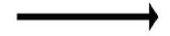 dari sistem.: Terminator - Digunakan untuk memulai dan mengakhiri 	Flowchart.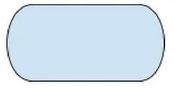 : Process - Digunakan untuk menjelaskan proses atau cara		kerja sistem.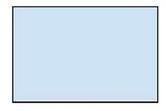 : Decision - Digunakan untuk menjelaskan sebuah situasi		pada sistem.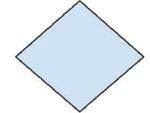 	:	On-Page	Reference/Connector	-	Digunakan	untuk		menghubung alur yang masih berada di halaman yang sama.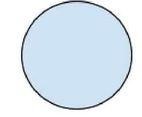 : Off-Page Reference/Off-Page Connector - Digunakan  untuk menghubungkan alur yang sudah berada di halaman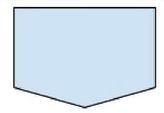 yang berbeda.=: Data - Digunakan untuk menampilkan input dan output.: Document - Digunakan untuk menulis dokumen atau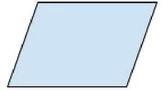 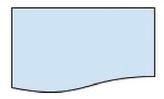 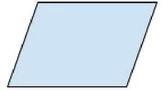 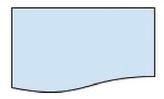 laporan2.11	Topologi JaringanTopologi jaringan komputer merupakan susunan geometric dari node dan link kabel dalam Local Area Network (LAN).Topologi jaringan komputer mengacu pada bentuk atau tata letak jaringan. Topologi jaringan komputer menggambarkan bagaimana komunikasi ditentukan oleh topologi jaringan komputer. Jaringan komputer terdiri dari beberapa komputer yang terhubung menggunakan beberapa jenis interface, masing-masing memiliki satu atau lebih perangkat interface seperti Network Interface Card (NIC) atau perangkat serial untuk jaringan point to point (PPP). Setiap komputer didukung oleh perangkat jaringan yang menyediakan fungsionalitas server atau klien. Perangkat keras yang digunakan untuk mengirim data melalui jaringan disebut media. Ini termasuk kabel tembaga, serat optik, atau transmisi nirkabel. Pengkabelan standar yang digunakan untuk tujuan ini adalah 10 base-T kategori 5 kabel ethernet.Ada 2 jenis utama dari kategori jaringan yaitu berbasis peer to peer dan server. Dalam jaringan berbasis server komputer yang menjadi penyedia layanan utama seperti layanan file atau layanan email. Komputer yang menyediakan layanan disebut server dan komputer yang meminta dan menggunakan layanan disebut klien sedangkan, jaringan peer to peer, berbagai komputer pada jaringan dapat bertindak sebagai klien dan server. Sistem operasi jaringan menggunakan protokol data jaringan untuk berkomunikasi di jaringan komputer lain.2.12 Slack MessengerSlack adalah nama dari sebuah perusahaan enterprise yang memberikan pelayanan jasa kepada pengguna berupa suatu aplikasi berbentuk workplace atau cloud working yang dapat memungkinkan banyak orang untuk bekerja secara bersamaan dalam satu alur. Slack mempunyai banyak fitur yang berguna untuk mengirimkan pesan, file, dan juga data kepada sesama pengguna yang berada di dalam satu workspace.Slack juga memiliki 2 tipe pesan utama yang bisa digunakan, ada Channels yang berguna untuk mengirimkan pesan kepada beberapa pengguna dalam satu waktu, dan ada Direct Message yang digunakan untuk mengirimkan pesan secaralebih personal dari pengguna ke pengguna lain.Channels yang ada di dalam Slack bisa diatur menjadi public atau private used. Ketika menggunakan Channels sebagai public used, maka siapapun dapat melihat dan masuk ke dalam workspace. Sedangkan channels yang diatur menjadi private used, hanya dapat digunakan oleh seseorang yang memiliki kode undangan dan bersifat terbatas yaitu Channels hanya bisa menampung palingbanyak 8 orang saja.Keunggulan dari Slack adalah penggunaan User Interface pada Slack lebih profesional jika dibandingkan dengan para kompetitornya. Slack memiliki banyak fitur yang dapat digunakan pada versi gratis maupun berbayar, dan juga memiliki kontrol penuh terhadap siapa yang bisa masuk ke dalam workspace maupun siapayang tidak. 